www.оптюг.рфe-mail: artem-369@ya.ruм.+7-903-4000-199 Артем;      +7-863-270-62-90Вырубка, высечка, просечкаПВС штукатурная (просечно-вытяжная сетка)НаименованиеШирина- см.Длина- м.п.Толщина- мм.Цена за рулонВырубка 4 би-металл(рулон)4151Вырубка 5 би-металл (рулон)5151150Вырубка 6,5 би-металл (рулон)6,5151350Вырубка 8 би-металл(рулон)8151380Вырубка 10 би-металл(рулон)10151400Вырубка 13 би-металл(рулон)13151410Вырубка 10 сталь черная(рулон)10151,2400Вырубка 20 сталь черная(рулон)20151,2650Вырубка 16 сталь(полоса)1723,2350Вырубка 21 сталь(полоса)2122250Вырубка 12 сталь(полоса)1223,2250Сетка просечно-вытяжная №5оц. (ПВС)рулон1м.*1,5м.450 руб.Сетка просечно-вытяжная №10оц. (ПВС)рулон1м.*1,5м.210 руб.Сетка просечно-вытяжная №20оц. (ПВС)рулон1м.*5м.220 руб.Сетка просечно-вытяжная №30оц. (ПВС)рулон1м.*10м.360руб.Сетка просечно-вытяжная №40оц. (ПВС)рулон1м.*10м.200руб.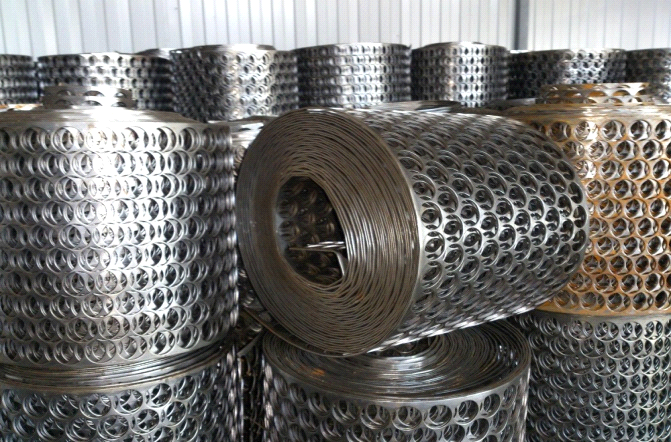 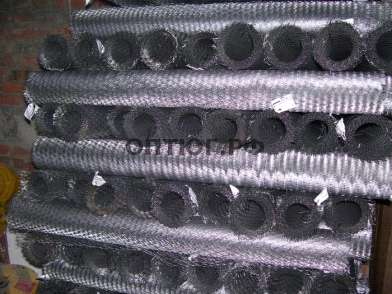 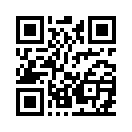 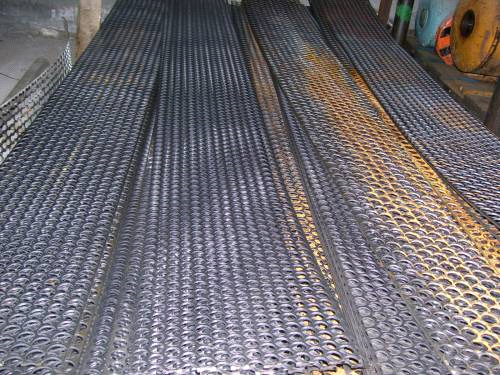 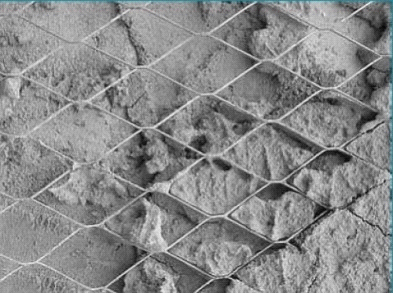 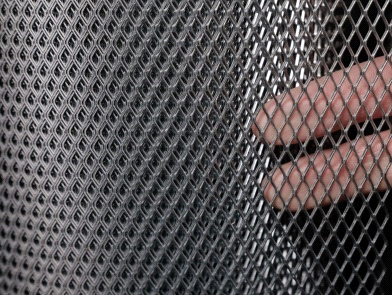 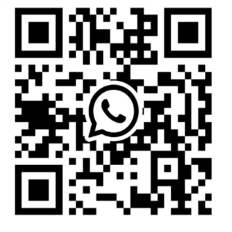 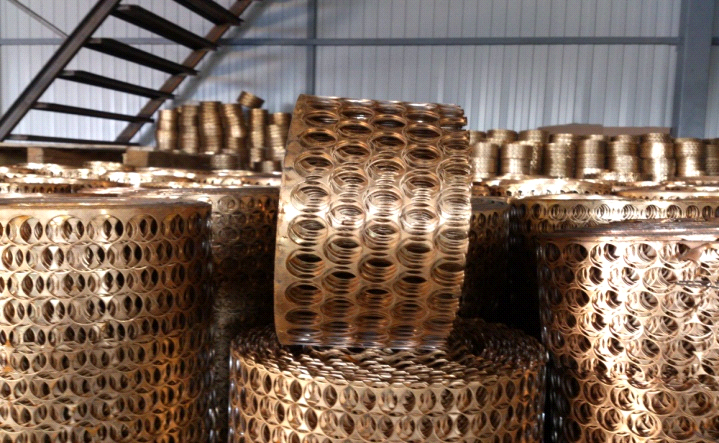 